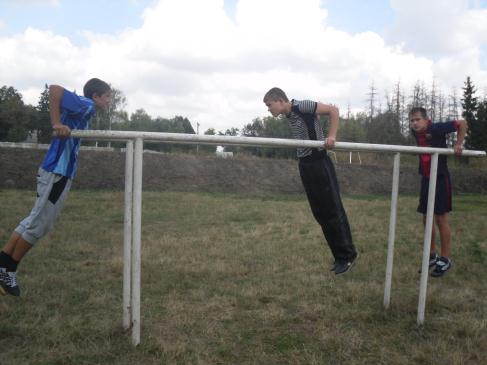 На брусах учні 10 класу Буга М., Кондратьєв О., Мигалко О.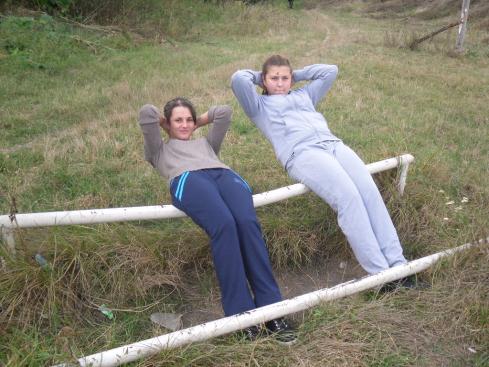 Не відстають і дівчата Мамсик А., Дрозденко І.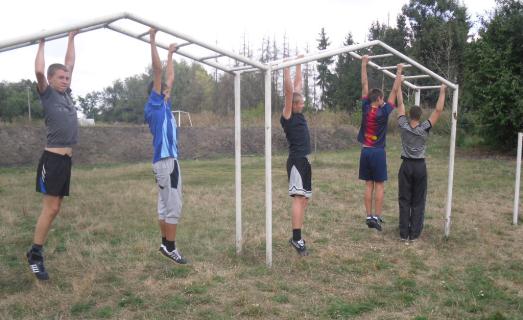 Рукохід також нам під силу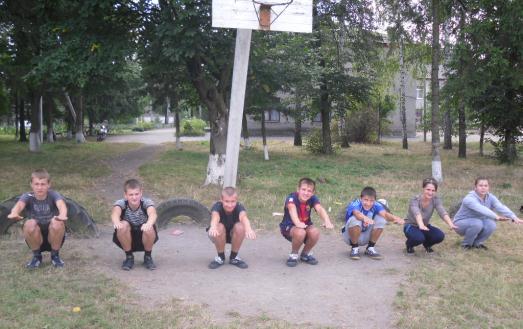 Виконання фізичних вправ – запорука міцногоздоров’я кожного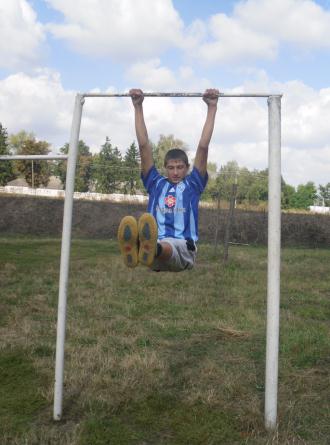 Здоровим бути модно ( на перекладині Кондратьєв О., Буга М.)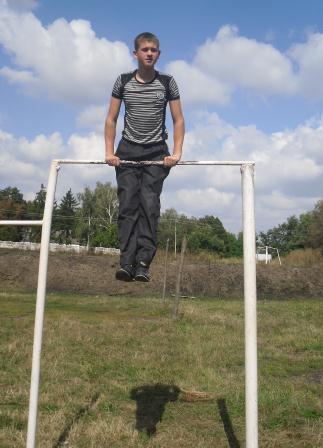 